第１２回 てやてやウエーブダンスコンテスト実施要綱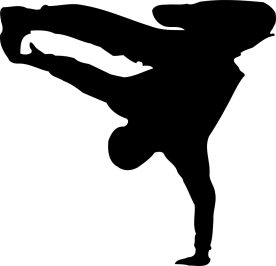 １　名　　　　称　　　「第12回 てやてやウエーブダンスコンテスト」２　日　　　　時　　　令和 元 年 8月12日（月・祝） 　14：00～16：30　　　　　　　　　　　雨天決行（台風・警報が発令された場合は中止）３　場　　　　所　　　北浜グランド　特設ステージ（八幡浜市北浜一丁目７番：市役所近く）[受付･集合場所]　　 北浜グランド内　入口付近テント内[着替え場所等]　　 白浜地区公民館　１階（北浜グランド前）11:00～スポーツセンター  1階会議室(女性のみ)・更衣室11:00～　　　　　　　　　　　（貴重品は各チームの責任者で保管してください。）４　受付時間　　　１２：００～１２：３０５　参加申込　　  公募の方法により募集します。（先着20チーム程度）　（市内外､老若男女､プロ･アマ問いません。個人でも参加可能です。）[曲目・曲時間]　　 曲 → 自由　　　時間 → 3分以内で　　　　　　　　　　　（3分を超えた場合は5秒毎に減点1点とし、最大5点減点。：3分30秒迄）６　表彰　　　キッズ部門１位　賞金(１万円)・賞状　 一般部門1位　賞金(１万円)・賞状　　　　　　　　２位　賞金(５千円)・賞状　　　     ２位　賞金(５千円)・賞状　　　　　　　　３位　賞金(２千円)・賞状　　　　　 ３位　賞金(３千円)・賞状　　　　　　　　　　　部会長賞　　　副賞・賞状　　　　　　　　　　　参　加　賞　　　ジュース （当日、受付の際に引換券をお渡しします。）７　審査方法　　  審 査 員　　　男女 5組（ダンス関係者に依頼しております。）　　　　　　　　　　　審査基準　　　作品力(構成力・音楽性・ファッションなど) …３点　　　　　　　　　　　 (４項目)       ダンス力(技術力・表現力・グルーブ感など) …３点パッション(フレイバー・空気感・気合など) …３点ボーナス(観客の心を掴む・会場を盛り上げたなど)…１点８　ﾀｲﾑｽｹｼﾞｭｰﾙ　　　１２：００～　　　　　　 受付開始・リハーサル	１４：００　　　         ダンスコンテスト　スタート	１６：１０　　　         表彰式・解　散　　～１６：３０[事前打合せ会]　　 実施しません。（連絡事項は参加決定チームに順番や会場図等をお知らせします。ご不明な点は事務局までお問い合せください。）[音　　　　源]　　 当日、音源（ＣＤ・ＭＤ等）をご持参のうえ受付にお渡しください。　　　　　　　　　　　ＣＤに複製した場合、音響機材によっては音が出ない事がありますので予備の音源をご用意ください。使用音源（ＣＤ・ＭＤ等）は、出場チームごとに使用する曲のみをいれた音源の準備をお願いいたします。（同団体で複数チーム参加する場合も同様）ＣＤには、チーム名と板付・音先の記載をお願いします。[リハーサル]　　 リハーサルは受付順に行い、音源チェックも行う予定です。※中止の場合、前日１８時までに各団体代表者へご連絡いたします。※雨天時はステージ上が濡れますので着替え等の準備をお願いいたします。[そ　 の　 他]    　ダンスの順番は、始めにキッズ部門を実施し、その後、一般部門を行います。キッズ部門には踊り参加者全員が小学生以下の場合のみ申込みができます。